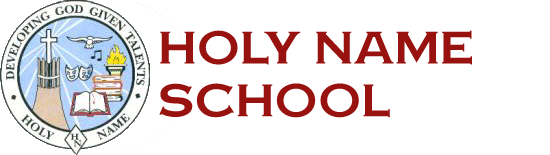 Holy Name School Home & School Association Executive Committee Meeting MinutesTuesday, May 10th, 2022Committee in AttendanceFather Brian Warchola, Priest & Pastor of Holy Name School (not available)Robin McMullen, PrincipalMaribeth Dorsch, President Christine Rhoades, Vice President (not available)Angela Balog, Secretary (not available)Erin Becquet, Treasurer (not available)Kristy Knobloch, Homeroom ParentKate Smith, Homeroom ParentLindsey McCoy, Nominating (not available)Jenny Damin, Student Enrichment (not available)Jen Saxion, Public RelationsRenee Columbus, Membership (not available)Annalisa McCann, FundraisingKaren Holtz, Fundraising (not available)Ashley Cassol, Red/White SaleCall to orderMeeting called to order by President, Maribeth Dorsch at 6:30pm.Board & Advisory CommitteeNo changes.BudgetThe President, Maribeth Dorsch, shared that the Treasury Balance as of May 10th is $35,138.49. Explained to new members how we broke down amounts, but we also have a healthy account balance to work with. Maribeth has set up a meeting with Lori from the rectory and Sharon in early August to go over budget and money process. The group approved budget for 2022/2023 spending. Pastor and Principal’s ReportPrincipal’s ReportEIDS grants money totaling $729,000 – spent all but a few cents (desks, cleaning supplies, teacher wish lists, etc.). Will wait for approval of spending. If not all of the items are approved, will use for other needs. HN teacher, Sara Link, would like to join Home & School Association as a teacher representative. Maribeth approved. Committee ReportsHomeroom Parent(s) - Kristy/Kate Scholastic Book Fair – went well. $4,995.46 in book sales. Gives the school over $1,200 in free books. Used some this year and have some left over for next year. Nominating – Lindsey (not available)School Enrichment – Jenny D. (not available)Explained this role and to let Jenny know if you have ideas for programs or know contacts. Talked about bringing CPR for next year’s 6th and 7th graders. Mrs. McMullen is interested in doing Stop the Bleed training and having kits. Had emailed a contact, but has not hear back. Maribeth said that she would reach out to another contact about it. Public Relations – Jen S.Would like to do a Soul4Hope program at the start of the year – collect old jeans and have an event where jeans are cut using patterns to send away to be used as new soles in old shoes. Asked about bringing back School Council.Asked about looking into Middle School National Honor Society.Fundraising – Annalisa/Karen (not available)Shared information about Hawk Walk – volunteers to be contacted Wednesday 5/11 and also school schedules to be done soon.Restaurant Nights:Rik n Nik’s night made us $100 in AprilTalked about doing restaurant nights and teacher luncheons again this year – everyone agreesRed & White Sale – AshleyDesign and materials possibly ready for Fall sale – will pass along information to Amanda SmithOld BusinessNothing new to reportNew BusinessNew Executive Committee Members:Sharon Dubovecky – Treasurer (present at meeting)Amanda Smith – Red and White (present at meeting)Jenny Konchan – Homeroom parent (not available)Change in current positions:Ashley Cassol – Vice PresidentChrissy Rhodes – Nominating and Membership Combined nominating and membership into one position (will reopen it next year). If you can think of anyone to ask who might be interested, please let Maribeth know. We really need an odd number of positions for voting purposes. May teacher luncheon – Thurs, May 12th from Clark PowellsBasketball Jim Jones presentation – May 25th at 1pmHN at Delgrosso Day – Sunday, July 24th. How can we promote and get tickets to families? Looking to get a Google form and get ticket vouchers to interested families via school and then Narthex drop off in the summer. Post links on Facebook pages and email. Maribeth will put together a final newsletter with information on all events and such from the year. She will be asking for committee reports to help with this (example – service projects done, numbers served, etc.). Be on the lookout of an information request from her. Set meeting dates for 2022/2023 – all meetings will be on Wednesdays at 6:30pmExecutive:8/17/2210/12/221/11/233/8/235/10/23General:9/14/2211/16/222/8/234/12/23Request for transfer of $10,000 to HN School for technology use (approved)Request payment to Kona Ice for all students and staff/volunteers at Hawk Walk – invoice to be sent after event (approved)Open House – date to start getting trucks. Mrs. McMullen to let us know once discussed with teachers.  Next MeetingMeeting was adjourned.Next Executive Home & School Meeting – Wednesday, August 17th at 6:30 PMRespectfully submitted,Angela Balog, Secretary